DEMANDE D’AFFIXEDocument à nous retourner complété et signé avec votre paiement à l’ordre de l’AICR.Tarif : Affixe provisoire = 50 € - Affixe définitif = 200 €	                                                          type :          Provisoire ou définitifIndiquez vos choix par ordre de préférence.Après affectation d’un numéro d’affixe, la demande sera transmise au LOOF qui vérifiera la disponibilité de vos choix et nous adressera votre affixe.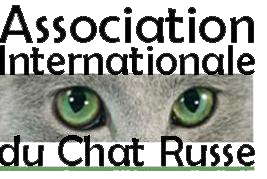 Association Internationale du Chat Russe75 rue des Duriez59420 Mouvaux - Francee-mail: bernard.boucher.svs@wanadoo.fr https://chat-russe.euRenvoyer le courrier à Bernard Boucher 59 Route de la Roche 78270 Limetz-VillezPréférencePréférencePréférencePréférencePréférenceAvec ‘SP = Préfixe S = Suffixe1er   choixOui/Non2ème choix3ème choix4ème choix5ème choixNom en toute lettreNom en toute lettreAdresse



Date 
SignatureSignatureSignature